Textvorlage Bericht Gemeindeblatt vor der BlutspendeaktionOrt spendet Blut! Am Datum, Zeit findet in Ort die nächste Blutspendeaktion statt. Mit Ihrer Spende schenken Sie Blutempfängern wie Thierry ein neues Leben.	Damit er leben kann, benötigt Thierry alle zwei Wochen eine Bluttransfusion. Scannen Sie den QR Code und erfahren Sie mehr zu den Geschichten der Blutempfänger:innen.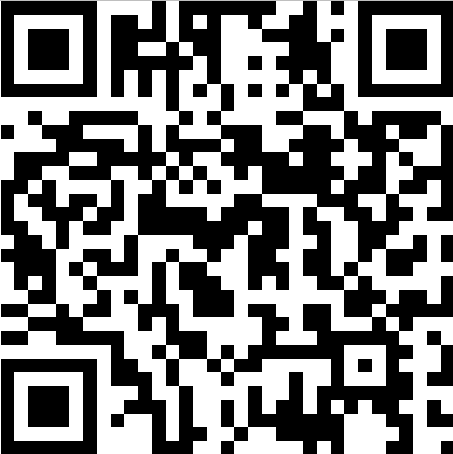 Blut spenden können grundsätzlich alle gesunden Menschen zwischen 18 und 60 Jahren, die über 50 kg wiegen. In wenigen Schritten geht’s zur Terminreservation: Besuchen Sie: blutsp.ch/3-stelliger Code Blutspendeaktion einfügenTermin wählenBuchung abschliessen und Leben rettenAlternativ nehmen wir Ihren Terminwunsch auch telefonisch unter der Gratisnummer 0800 148 148 entgegen. Sie können auch spontan vorbeikommen, müssen aber mit längeren Wartezeiten rechnen.Weitere Informationen rund um die Blutspende und die Spendekriterien finden Sie unter ichspendeblut.ch. Für alle Spendenden gibt’s eine kostenlose Verpflegung.Herzlichen Dank für Ihr Engagement und wir freuen uns auf Sie!Absender HelfergruppeTextvorlage für Gemeinde-Webseite vor der BlutspendeaktionOrt spendet Blut! Am Datum, Zeit findet in Ort die nächste Blutspendeaktion statt. Mit Ihrer Spende schenken Sie Blutempfängern wie Thierry ein neues Leben.	Damit er leben kann, benötigt Thierry alle zwei Wochen eine Bluttransfusion. Hier erfahren Sie mehr zu den Geschichten der Blutempfänger:innen.Blut spenden können grundsätzlich alle gesunden Menschen zwischen 18 und 60 Jahren, die über 50 kg wiegen. In wenigen Schritten geht’s zur Terminreservation: Besuchen Sie: blutsp.ch/3-stelliger Code Blutspendeaktion einfügenTermin wählenBuchung abschliessen und Leben rettenAlternativ nehmen wir Ihren Terminwunsch auch telefonisch unter der Gratisnummer 0800 148 148 entgegen. Sie können auch spontan vorbeikommen, müssen aber mit längeren Wartezeiten rechnen.Weitere Informationen rund um die Blutspende und die Spendekriterien finden Sie unter ichspendeblut.ch. Für alle Spendenden gibt’s eine kostenlose Verpflegung.Herzlichen Dank für Ihr Engagement und wir freuen uns auf Sie!Absender HelfergruppeAlle gelb markierten Passagen mit den Informationen eurer Blutspendeaktion anreichern. 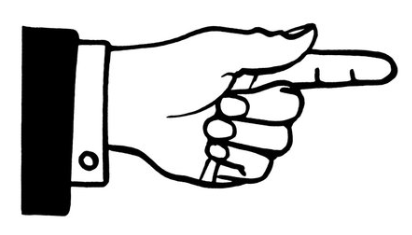 Textvorlage Bericht Gemeindeblatt nach der BlutspendeOrt spendet Blut! Liebe Einwohnerinnen und EinwohnerOrt hat am Datum Anzahl Blutspenden geleistet. Mit Ihrem Engagement konnten bis zu Anzahl Leben* gerettet werden. Ein grosses Merci für Ihr solidarisches Engagement. Die nächste Blutspendeaktion findet am Datum statt, wir freuen uns auf ein Wiedersehen. Absender Helfergruppe*Mit 1 Spende können bis zu 3 Leben gerettet werden.Alle gelb markierten Passagen mit den Informationen eurer Blutspendeaktion sowie aus dem Schreiben von Monika Ramseier anreichern. 